Муниципальное общеобразовательное учреждениеВасилёвская средняя общеобразовательная школа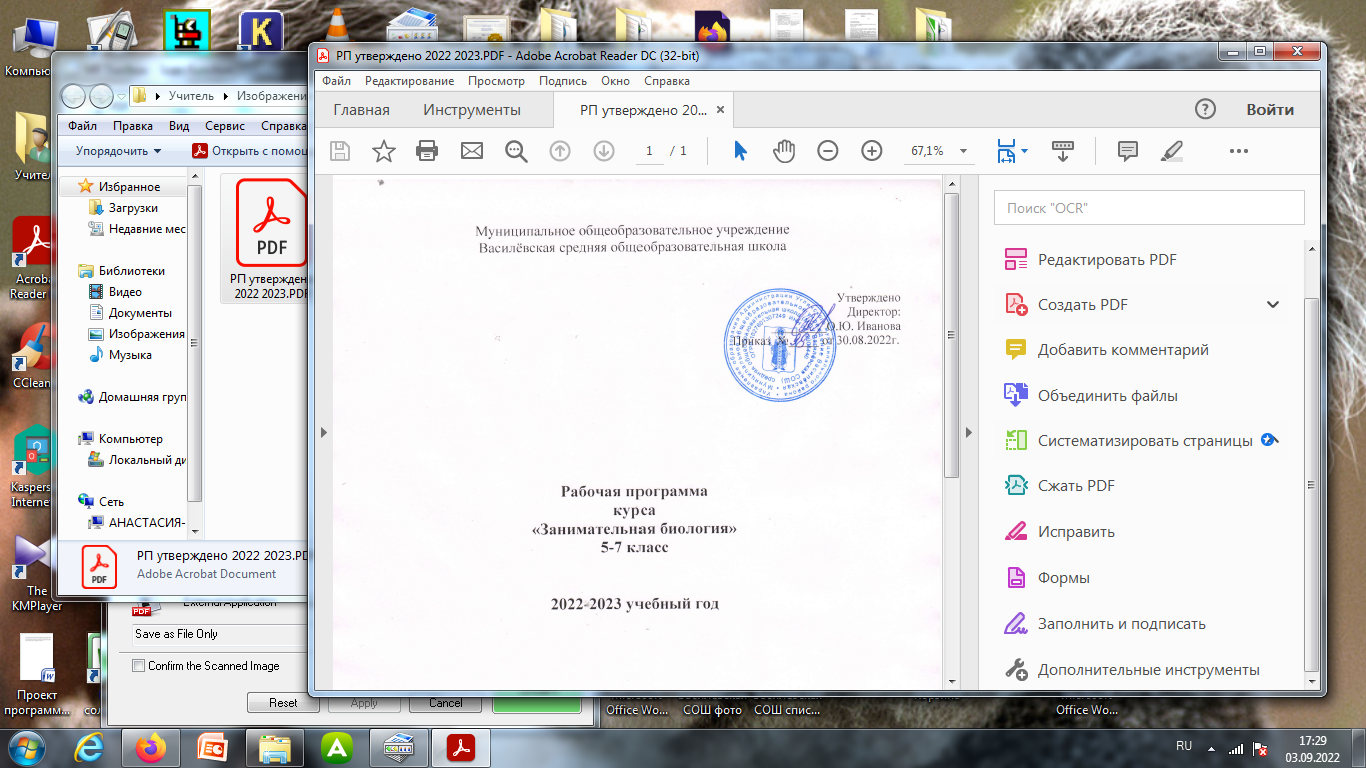 Рабочая  программакурса «Занимательная биология»5 -7 класс2022-2023 учебный годСоставитель:  Иванова Ольга Юрьевна, учитель биологиис.Василёво2022г.Пояснительная запискаСовременный учебный процесс направлен не столько на достижение результатов в области предметных знаний, сколько на личностный рост ребенка.         Обучение по новым образовательным стандартам предусматривает организацию внеурочной деятельности, которая  способствует     раскрытию     внутреннего потенциала каждого ученика, развитие и поддержание его таланта.Одним из ключевых требований к биологическому образованию в современных условиях и  важнейшим компонентов  реализации ФГОС является овладение учащимися практическими умениями и навыками, проектно – исследовательской  деятельностью. Программа «Практическая биология» направлена на формирование у учащихся 5 класса интереса к изучению биологии, развитие практических умений,  применение полученных знаний на практике, подготовка учащихся к участию в олимпиадном движении.На уроках биологии  закладываются основы многих практических умений школьников, которыми они будут пользоваться во всех последующих курсах изучения биологии. Количество практических умений и навыков, которые учащиеся должны усвоить на уроках «Биологии» в 5-7 классе достаточно велико, поэтому внеурочная деятельность  будет дополнительной возможностью для закрепления и отработки практических умений учащихся.Программа  способствует ознакомлению с организацией коллективного и индивидуального исследования, обучению в действии, позволяет чередовать коллективную и индивидуальную деятельность. Теоретический материал включает в себя вопросы, касающиеся основ проектно-исследовательской деятельности, знакомства со структурой работы.         Обучение биологии осуществляется при поддержке Центра образования естественно-научной направленности «Точка роста». На базе центра «Точка роста» обеспечивается реализация образовательных программ естественно-научной и технологической направленностей, разработанных в соответствии с требованиями законодательства в сфере образования. Образовательная программа  позволяет интегрировать реализуемые здесь подходы, структуру и содержание при организации обучения биологии,  выстроенном на базе любого из доступных учебно-методических комплексов (УМК).          Использование оборудования центра «Точка роста» при реализации данной ОП позволяет создать условия: • для расширения содержания школьного биологического образования; • для повышения познавательной активности обучающихся в естественно-научной области; • для развития личности ребенка в процессе обучения биологии, его способностей, формирования и удовлетворения социально значимых интересов и потребностей; • для работы с одарёнными школьниками, организации их развития в различных областях образовательной, творческой деятельности.             При обучении биологии будут использоваться  цифровые образовательные ресурсы и оборудование: Цифровые лаборатории для школьников, ноутбуки физико-технологической лаборатории  «Точка Роста».Цель и задачи программыЦель: создание условий для успешного освоения учащимися  практической  составляющей        школьной        биологии и  основ  исследовательской деятельности.Задачи:формирование         научных        знаний о        системе живой   природы и начальных представлений о биологических объектах, процессах, явлениях, закономерностях;приобретение опыта использования методов биологической науки для проведения несложных биологических экспериментов;развитие  умений и навыков проектно – исследовательской деятельности;подготовка учащихся к участию в олимпиадном движении;формирование        основ        экологической         грамотности.    При организации образовательного процесса необходимо обратить внимание на следующие аспекты:создание портфолио ученика, позволяющее оценивать его личностный рост;использование личностно-ориентированных технологий (технология развития критического мышления, технология проблемного обучения, технология обучения в сотрудничестве, метод проектов);организация проектной деятельности школьников и проведение мини-конференций, позволяющих школьникам представить индивидуальные (или групповые) проекты по выбранной теме.Формы проведения занятий:  практические  и  лабораторные  работы, экскурсии,  эксперименты, наблюдения, коллективные и индивидуальные исследования, самостоятельная работа, консультации, проектная и исследовательская деятельность,  в том числе  с использованием ИКТ.Методы контроля:  защита исследовательских работ, мини-конференция с презентациями, доклад,  выступление, презентация, участие в конкурсах исследовательских работ, олимпиадах.Планируемые результаты освоения программыТребования к уровню знаний, умений и навыков по окончанию реализации программы:- иметь представление об исследовании, проекте, сборе и обработке информации, составлении доклада, публичном выступлении;- знать, как выбрать тему исследования, структуру исследования;- уметь видеть проблему, выдвигать гипотезы, планировать ход исследования, давать определения понятиям, работать с текстом, делать выводы;- уметь работать в группе, прислушиваться к мнению членов группы, отстаивать собственную точку зрения;- владеть планированием и постановкой биологического эксперимента.Личностные результаты:-знания основных принципов и правил отношения к живой природе;-развитие познавательных интересов,  направленных на изучение живой природы;-Развитие интеллектуальных умений (доказывать, строить рассуждения, анализировать, сравнивать, делать выводы и другое);-эстетического отношения к живым объектам.Метапредметные результаты:-овладение составляющими исследовательской и проектной деятельности: умение видеть проблему, ставить вопросы, выдвигать гипотезы, давать определения понятиям, классифицировать, наблюдать, проводить эксперименты, делать выводы и заключения, структурировать материал, объяснять, доказывать, защищать свои идеи;-умение работать с разными источниками биологической информации, анализировать и оценивать информацию, преобразовывать информацию из одной формы в другую;-умение адекватно использовать речевые средства для дискуссии и аргументации своей позиции, сравнивать разные точки зрения, аргументировать свою точку зрения.Предметные результаты:1. В познавательной (интеллектуальной) сфере:-выделение существенных признаков биологических объектов  и процессов;классификация — определение принадлежности биологических объектов к определенной систематической группе;-объяснение роли биологии в практической деятельности людей; сравнение биологических объектов и процессов, умение делать выводы и умозаключения на основе сравнения;-умение работать с определителями, лабораторным оборудованием;-овладение методами биологической науки: наблюдение и описание биологических объектов и процессов; постановка биологических экспериментов и объяснение их результатов.2. В ценностно-ориентационной сфере:-знание основных правил поведения в природе;-анализ и оценка последствий деятельности человека в природе.3. В сфере трудовой деятельности:-знание и соблюдение правил работы в кабинете биологии;-соблюдение правил работы с биологическими приборами и инструментами.4. В эстетической сфере: овладение умением оценивать с эстетической точки зрения объекты живой природы.Содержание программыПрограмма «Практическая биология» включает в себя разделы:Введение.Лаборатория Левенгука.Практическая ботаника.Практическая Зоология.Биопрактикум.  При изучении разделов школьники смогут почувствовать себя в роли ученых из разных областей биологии.     Во введении учащиеся знакомятся с планом работы и техникой безопасности при выполнении лабораторных работ.Введение (1час)Вводный инструктаж по ТБ. Инструктаж  при проведении лабораторных работ.Раздел 1. «Лаборатория Левенгука» (5 часов)Приборы для научных исследований, лабораторное оборудование. Лабораторная работа «Знакомство с устройством микроскопа». Техника биологического рисунка и приготовление микропрепаратов. Практическая работа  «Создание модели клетки из пластилина». Мини-исследование «Микромир»Практические лабораторные работы:- «Знакомство с устройством микроскопа».- «Создание модели клетки из пластилина».Проектно-исследовательская деятельность:Мини – исследование «Микромир» (работа в группах с последующей презентацией).Раздел 2. Практическая ботаника (9 часов)Фенологические наблюдения «Осень в жизни растений». Экскурсия «Живая и неживая природа». Техника сбора, высушивания и монтировки гербария. Изготовление простейшего гербария. Практическая  работа    «Составление  схемы школьного цветника». Практическая  работа №3 «Способы вегетативного размножения растений». Морфологическое описание растений. Создание каталога «Видовое разнообразие растений пришкольной территории». Редкие растения Ярославской  области. Легенды о цветах. Экологический турнир «В содружестве с природой».Практические и лабораторные работы:- «Составление  схемы школьного цветника»- «Способы вегетативного размножения растений».Проектно-исследовательская деятельность:Создание каталога «Видовое разнообразие растений пришкольной территории»Проект «Редкие растения Ярославской  области»Раздел 3. Практическая зоология (9 часов)   Знакомство с системой живой природы, царствами живых организмов. Жизнь животных: определение животных по следам, продуктам жизнедеятельности. Практическая орнитология. Творческая мастерская «Изготовление кормушек». Викторина о птицах. Работа над проектом «Берегите птиц». Проект «Красная книга Ярославской области». Фенологические наблюдения «Зима в жизни растений и животных». Творческая мастерская «Создание макета аквариума». Час ребусов.Практические и лабораторные работы:- Составление пищевых цепочекПроектно-исследовательская деятельность:- Творческая мастерская «Изготовление кормушек».- Берегите птиц.-  Красная книга Ярославской области.- Создание макета аквариума.Раздел 4. Биопрактикум  (10 часов) Как выбрать тему для исследования. Постановка целей и задач. Как оформить результаты исследования.Физиология растений.  Движение растений.Влияние стимуляторов роста на рост и развитие растений. Прорастание семян. Влияние прищипки на рост корня. Выращивание культуры бактерий и простейших. Влияние фитонцидов растений на жизнедеятельность бактерий. Влияние дрожжей на укоренение черенков. Определение запыленности воздуха в помещениях. Подготовка к отчетной конференции. Отчетная конференция. Итоговое занятие «Мой биологический интерес».Практические и лабораторные работы:-Работа с информацией (посещение библиотеки)-Оформление доклада и презентации по определенной темеПроектно-исследовательская деятельность: «Физиология растений»:Движение растений.Влияние стимуляторов роста на рост и развитие растений. «Микробиология»:Выращивание культуры бактерий и простейших.Влияние фитонцидов растений на жизнедеятельность бактерий.«Микология»:Влияние дрожжей на укоренение черенков. «Экологический практикум»:Определение запыленности воздуха в помещениях.Календарно- тематическое планирование№ТемаПлановые сроки прохожденияФактические сроки прохожденияВведение (1 час)Введение (1 час)1Вводный инструктаж по ТБ. Инструктаж  при проведении лабораторных работ.Лаборатория Левенгука (5 часов)Лаборатория Левенгука (5 часов)2Приборы для научных исследований, лабораторное оборудование.3Лабораторная работа «Знакомство с устройством микроскопа»4Техника биологического рисунка и приготовление микропрепаратов.5Практическая работа «Создание модели клетки из пластилина».6Мини-исследование «Микромир»Практическая ботаника (9 часов)Практическая ботаника (9 часов)7 Фенологические наблюдения «Осень в жизни растений». Экскурсия «Живая и неживая природа»8Техника сбора, высушивания и монтировки гербария. Изготовление простейшего гербария.9Практическая  работа    «Составление  схемы школьного цветника»10Практическая  работа   «Способы вегетативного размножения растений»11Морфологическое описание растений12Создание каталога «Видовое разнообразие растений пришкольной территории»13Проект «Редкие растения Ярославской области»14Легенды о цветах15Экологический турнир «В содружестве с природой».Практическая зоология (9 часов)Практическая зоология (9 часов)16Знакомство с системой живой природы, царствами живых организмов.17Жизнь животных: определение животных по следам, продуктам жизнедеятельности. Практическая работа «Составление пищевых цепочек»18Практическая орнитология.Творческая мастерская «Изготовление кормушек»19Викторина о птицах.20Работа над проектом «Берегите птиц»21Проект «Красная книга Ярославской области»22Фенологические наблюдения «Зима в жизни растений и животных»23Творческая мастерская «Создание макета аквариума»24Час ребусовБиопрактикум (10 часов)Биопрактикум (10 часов)25Как выбрать тему для исследования. Постановка целей и задач. Какие существуют методы исследований. Как оформить результаты исследования.26Физиология растений.  Движение растений.Влияние стимуляторов роста на рост и развитие растений.27Прорастание семян. Влияние прищипки на рост корня.28Микробиология. Выращивание культуры бактерий и простейших.29Микробиология. Влияние фитонцидов растений на жизнедеятельность бактерий30Микология. Влияние дрожжей на укоренение черенков31Экологический практикум. Определение запыленности воздуха в помещениях.32Подготовка к отчетной конференции33Отчетная конференция34Итоговое занятие «Мой биологический интерес»